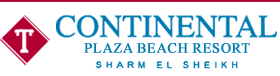 Dear Guest,Thank you for choosing Continental Plaza Beach Resort to spend your vacation, We are so happy to host you in our hotel, hoping to be the best host and wishing you a memorable stay with us. We are delighted to offer the following information about our hotel facilities and services.All Inclusive concepts: Room service, imported beverages, Turkish coffee, water bottles, Fresh juices, Drinks in bottles or cans is available (against charge). Alcoholic beverages are served by glasses (wine is served during meals only). According to our hotel policy, it’s not allowed to take any food from the restaurants due to Hygienic reasons. Check-in & check-out time:Please be informed that the check in time at 14:00 & check out time at 12:00.Dress Code:-kindly note that dress code is smart casual. Swimming suits, slippers, shorts and Hand Bag are not allowed during dinner time at panorama & la Duna restaurants.Internet:Free WI-FI Password : 55555ATM:For money exchange and cash withdraw, you will find twoATMmachines in lobby.Limousine service: Limousine service desk is also available 24 hours against charge.Medical service: Doctor on call available 24 hours against charge.Health club:Health club (Gym free). From 10:00 Till 18:00. Turkish bath, spa, Sauna, Jacuzzi, Massageand Beauty Salon are againstcharge, for further information contact Spa center Extension No 130.Towel card:Towel card will be handed out from Reception upon Check in, Towels are available at the towel Center from 08:00 till 17:00, Please don’t leave your towels without usage more than 1 hour, In case of losing towel or towel card will be charged 100 L.E.Aqua Park:Opens from 10:00 to 12:00 & from 15:00 to 17:00.Kids club open from 10:00 to 12:30& from 15:00 to 17:00.Kid’s Facilities: - children must be supervised at all time by their parents.Laundry Service You will find a price list and Laundry bag in the wardrobe. Payment at the reception before Check out Safe Box:Safe box is available in your room, free of charge, using instruction near safe box. Keep your safe open before Check out. Please always keep your money and valuable things in the safe box.The management of ContinentalPlaza Beach Resort takes no responsibility for Money or valuable things in the rooms kept out of the safe box.BreakfastBox:Pleasecontact Reception to order your Breakfast box or Wake up call. Kindly be informed that the latest time to order a breakfast box is 19:00Panorama & La Duna Restaurants (Buffet style): Breakfast (07:00 – 10:00)Lunch (13:00 – 15:00)Dinner (19:00 – 21:00)Ala Cart restaurants:Al Fayrouz Restaurant Oriental from 19:00 till 20:00& from 20:00 till 21:00.Italian Restaurant from 19:00 –20:00& from 20:00 till 21:00.By advance reserve from 08:00 AM Till 10:00 AM in the panorama restaurant (main restaurant)Snacks:Beach bar: -10:30-12:30 (snacks)  Aqua ParkBar10:00: 12:00 (snacks)Beach bar: -15:00 - 17:00 (snacks)Aqua ParkBar15:00 - 17:00 (snacks)Bars: Beach Bar(10:00 – 18:00) LoungeBar  (10:00 – Midnight)Belveder Bar(soft bar) 24 hoursBelveder Bar (Alcoholic bar) from 10:00 tomidnightFayrouz Bar :- (10:00 – 18:00)                Billiard Bar   :- (15:00 – 00:00)Alcoholic drinks will not be served to children or guests less than 18 years old.Midnight Working soft drink  in Lobby Bar from 00:00   -  7:00 AM Dress code:Swimming suits are not recommended at the Lobby area, as well as in the Restaurants during Dinner.Entertainment:Every night, Different shows at 21:00 at the Amphitheatre, Mini Disco daily from 20:30 at the Amphitheatre.Leisure Facilities:Free Volley ball on the beach every day.&  Tennis Table also available for  free above the Italian restaurantBilliard also available above the Italian restaurant (from 15:00 till 00:00 above 16 years old).( Against charge ) 5 $ per hour.Tennis Court are available near to Aqua Park ( Against Charge ) 10$ per hour including equipment from 10:00 AM till 17:00  Important Notes It’s not allowed to walk or stand on the corals, please don’t break or collect corals & shells.Inviting guests from outside is only allowed at the Reception area.Smoking is not allowed indoors area.It’s not allowed to smoke Shisha in your room or in the room terrace.Continental plaza beach Management wishing you a memorable and pleasant stay